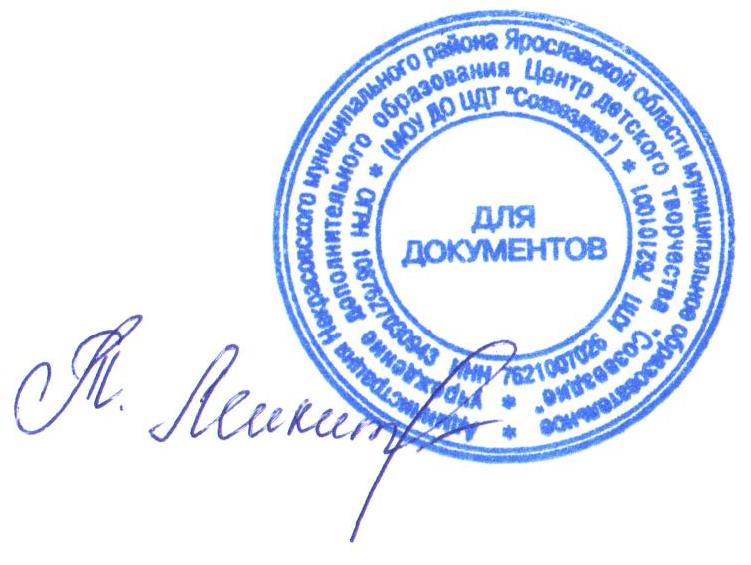 УТВЕРЖДАЮ:Директор МУ ДО ЦДТ «Созвездие»________________Т.В. Микитюкот 13 января 2021 годаПлан мероприятий муниципального уровня на 2021  годМУ ДО ЦДТ «Созвездие»№ п/п:Название мероприятия:Сроки проведения:Районный конкурс творческих работ по предупреждению детского электротравматизма «Четыре сезона электробезопасности»январьРайонного онлайн - конкурс  фоторабот «Новогодний фотокросс»январьРайонный дистанционный конкурс«Безопасное поведение в чрезвычайных ситуациях»январь-февральРайонный онлайн-конкурс детского литературного творчества «Проба пера»январь-февральРайонный творческий конкурс рисунков «Есть такая профессия – Родину защищать»январь - февральРайонный заочный конкурс детского творчества «В стране веселого детства», посвященный115 - летию со днярождения писательницы А.БартофевральРайонный конкурс «Помни каждый гражданин: спасения номер 01»февраль-мартРайонный творческий конкурс «Я выбираю спортивный туризм»февральРайонный конкурс «Наш теплый дом»февраль-мартРайонный фотоконкурс «Калейдоскоп родной природы»февраль-мартМуниципальный этапВсероссийского конкурса юных чтецов «Живая классика»мартРайонный творческий конкурс «8 Марта – день подарков»мартРайонный фотоконкурс «Хвостики»март-апрельРайонный конкурс творческих поделок «Пасхальные мотивы»март - апрельРайонный конкурс социальной рекламы «Мой день здоровья», посвящённый Всемирному дню здоровья.март - апрельРайонный творческий конкурс «Крылатые соседи, пернатые друзья»мартРайонный творческий конкурс «Самый милый персонаж в Галактике!», посвященный Дню космонавтикиапрельРайонный творческий конкурс «Здоровье - стиль жизни!»апрельРайонный конкурс кино, видео- и фототворчества «Новый взгляд»апрельРайонный конкурс декоративно-прикладного творчества «Красота рукотворная»апрельРайонный конкурс театральных коллективов «Верю!»апрельРайонный конкурс танцевальных коллективов «Палитра танца»апрельРайонный конкурс литературного творчества «Россыпи слов»апрельРайонный конкурс вокального искусства «Гармония»апрельРайонный конкурс медиатворчества «МедиаБУМ – 2021»апрель - майРайонный конкурс информационных материалов«По дорогам памяти»апрель-майРайонный конкурс рисунка «Семья — душа России»апрель - майРайонный фотоконкурс  «Путешествуйте дома»апрель - майРайонная выставка декоративно - прикладного творчества«Победный май»майРайонная акция по сбору макулатуры «Дело – то бумажное, но для природы важное!»майРайонный онлайн-конкурс фоторабот «Дети – это счастье»июньРайонный онлайн-конкурс «Новые дворовые игры» июнь-июльРайонный онлайн-конкурс публицистических материалов «В объективе лето»июнь-июльМуниципальный этап XVII Международного конкурса детского творчества «Красота Божьего мира»сентябрьМуниципальный этап Всероссийского конкурса юных исследователей окружающей средысентябрьРайонный конкурс исследовательских краеведческих работ обучающихся-участников туристско-краеведческого движения «Отечество»октябрьРайонный конкурс фотографий и рисунков «Что такое осень?»октябрьРайонный конкурс детского творчества по безопасности дорожного движения «Автомобили, буквально всё заполонили»октябрьРайонный конкурс методических материалов по дополнительному образованию (для педагогов МУ ДО Центр детского творчества «Созвездие») «Применение новых технологий в дополнительном образовании»октябрь - майIV районная детская конференция исследовательских работ«Мои первые открытия»ноябрь - декабрь